  БОЙОРОК                                                                           РАСПОРЯЖЕНИЕОб утверждении должностной  инструкции сотрудника, ответственного за профилактику коррупционных правонарушений в Администрации сельского поселения Карабашевский сельсовет муниципального района Илишевский район Республики Башкортостан      В соответствии с Федеральным законом от 25 декабря 2008 года № 273 –ФЗ «О противодействии коррупции», Указом Президента Российской Федерации от 21 июля 2010 года № 925 «О мерах по реализации отдельных положений Федерального закона «О противодействии коррупции», Федеральным законом Российской Федерации от 27 июля 2006 года № 152-ФЗ «О персональных данных», Федерального закона от 2 марта 2007 года № 25–ФЗ «О муниципальной службе в Российской Федерации», руководствуясь Уставом сельского поселения Карабашевский сельсовет муниципального района Илишевский район Республики Башкортостан, Администрация сельского поселения Карабашевский сельсовет муниципального района Илишевский район Республики Башкортостан:  1. Утвердить должностную  инструкцию сотрудника, ответственного за профилактику коррупционных правонарушений в Администрации сельского поселения Карабашевский сельсовет муниципального района Илишевский район Республики Башкортостан Приложение 12. Управляющей делами ознакомить под роспись с соответствующей должностной инструкцией сотрудника, ответственного за профилактику коррупционных правонарушений в Администрации сельского поселения Карабашевский сельсовет муниципального района Илишевский район Республики Башкортостан и выдать один экземпляр должностной инструкции на руки.3. Обнародовать настоящее Распоряжение на информационном стенде в Администрации сельского поселения Карабашевский сельсовет муниципального района Илишевский район Республики Башкортостан.4. Контроль за исполнением настоящего постановления оставляю за собой.Глава Сельского поселения                                             Р.И. Шангареев С распоряжением  ознакомлена:         _________________                   _________________    _______________________                                                        (должность)                          (подпись)                                     (фамилия, инициалы) "_____" ___________ 20___г                                                                                                           Приложение 1                                                                                              к Распоряжению №44 от 24 августа 2018 годаДолжностная инструкция сотрудника, ответственного за профилактику коррупционных правонарушений в Администрации сельского поселения Карабашевский сельсовет муниципального района Илишевский район Республики БашкортостанI. Общие положения 1. Должностное лицо, ответственное за работу по профилактике коррупционных и иных правонарушений (далее - Должностное лицо) назначается из числа работников Администрации сельского поселения  Карабашевский сельсовет муниципального района Илишевский район Республики Башкортостан (далее –Администрации)2. Должностное лицо руководствуется в своей деятельности Конституцией Российской Федерации, федеральными конституционными законами, федеральными законами, указами и распоряжениями Президента Российской Федерации, постановлениями и распоряжениями Правительства Российской Федерации, иными нормативными правовыми актами Российской Федерации, а также настоящей должностной инструкцией и Положением «О противодействии коррупции».            II. Основные задачи и функции Должностного лица 3. Основными задачами Должностного лица являются профилактика коррупционных и иных правонарушений в Администрации по соблюдению работниками запретов, ограничений, обязательств и правил служебного поведения.4. Должностное лицо осуществляет следующие функции:а) обеспечивает соблюдение работниками ограничений и запретов, требований, направленных на предотвращение или урегулирование конфликта интересов, а также соблюдение исполнения ими обязанностей, установленных Федеральным законом от 25 декабря . N 27Э-ФЗ "О противодействии коррупции" и другими федеральными законами (далее - требования к служебному поведению); б) принимает меры по выявлению и устранению причин и условий, способствующих возникновению конфликта интересов в организации; в) оказывает работникам консультативную помощь по вопросам, связанным с применением на практике требований к служебному поведению и общих принципов служебного поведения работников, с уведомлением представителя нанимателя, органов прокуратуры Российской Федерации и иных федеральных государственных органов о фактах совершения работниками коррупционных и иных правонарушений, г) обеспечивает реализацию работниками обязанности по уведомлению представителя нанимателя, органов прокуратуры Российской Федерации и иных федеральных государственных органов обо всех случаях обращения к ним каких-либо лиц в целях склонения их к совершению коррупционных и иных правонарушений; д) организует правовое просвещение работников учреждения; е) принимает участие в проведении: служебных проверок; проверки соблюдения работниками требований к служебному поведению; ж) подготавливает в соответствии со своей компетенцией проекты планов и мероприятий о противодействии коррупции;з) взаимодействует с правоохранительными органами в установленной сфере деятельности; и) обеспечивает сохранность и конфиденциальность сведений о работниках, полученных в ходе своей деятельности.      5. Должностное лицо осуществляет свои функции посредством: а) проведения бесед с гражданами или работниками учреждения по вопросам, входящим в его компетенцию; б) получения от граждан или работников учреждения пояснений по представленным им материалам; в) уведомления в установленном порядке в письменной форме работника учреждения о начале проводимой в отношении него проверки; III. Ответственность Должностного лица. Должностное лицо несет ответственность: а) за неисполнение (ненадлежащее исполнение) своих должностных обязанностей, предусмотренных настоящей инструкцией, в пределах, определенных действующим законодательством РФ. б) за совершенные в процессе осуществления своей деятельности правонарушения - в пределах, определенных действующим административным, уголовным и гражданским законодательством РФ. С инструкцией ознакомлен (-а)_______________________ ________________
     (подпись, расшифровка)                                                                                     (дата)Второй экземпляр получила _____________________________________________________
                                                                                (подпись, расшифровка, дата)БАШКОРТОСТАН РЕСПУБЛИКАҺЫИЛЕШ РАЙОНЫ
  МУНИЦИПАЛЬ РАЙОНЫНЫҢКАРАБАШАУЫЛ СОВЕТЫАУЫЛ БИЛӘМӘҺЕХАКИМИӘТЕ(БАШКОРТОСТАН РЕСПУБЛИКАҺЫИЛЕШ РАЙОНЫНЫҢКАРАБАШАУЫЛ                 БИЛӘМӘҺЕ ХАКИМИӘТЕ)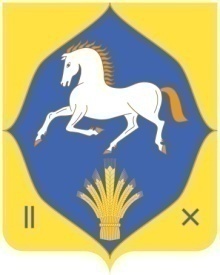 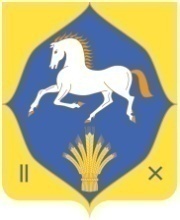 АДМИНИСТРАЦИЯСЕЛЬСКОГО ПОСЕЛЕНИЯКАРАБАШЕВСКИЙ СЕЛЬСОВЕТ МУНИЦИПАЛЬНОГО РАЙОНАИЛИШЕВСКИЙ РАЙОНРЕСПУБЛИКИБАШКОРТОСТАН(АДМИНИСТРАЦИЯ КАРАБАШЕВСКИЙ СЕЛЬСОВЕТ ИЛИШЕВСКИЙ РАЙОН РЕСПУБЛИКИ БАШКОРТОСТАН)24август2018 й.№44« 124августа2018 г.